Adı-Soyadı:Sınıfı/No:AKSARAY 75.YIL MESLEKİ VE TEKNİK ANADOLU LİSESİELEKTRİK-ELEKTRONİK TEKNOLOJİSİ ALANI 2022-2023 EĞİTİM ÖĞRETİM YILI11 ATP SESLENDİRME VE IŞIKLANDIRMA 1.DÖNEM 2.YAZILI SINAVI SORULARI1.SORU AKUSTİK nedir? AKUSTİK ORTAMIN özellikleri nelerdir?(10 puan)(ÖDEV SORUSU)2. SORU Aşağıda verilen boşluklara verilen kelimelerden doğru olanını seçip yazınız.(45 puan)GERİLİM, GÜÇ, DİPERSİYON, DİSTORSİYON,  MOSFET, FET, BJT, A, B, C, AB, D,E,F,MONOFONİK, STEREOFONİKKARE DALGA SİNYALI, SES SİNYALİ, LOJİK, ANALOG, MATEMATİK, ORTAK EMİTER,10dB,0dB,MİKROFON, HOPARLÖR, MİKSER, SES TRANSDUSERİ, ELEKTRET, DİYAFRAM,20 HZ-20KHz, LÜMEN, SİEMENS, FET JFET, MOSFET, ORTAK BEYZ, ORTAK KOLLEKTÖR, AKIM, DİJİTAL, 30dB, KUADROFONİK, ISI, IŞIK, SES, SICAKLIK, SİNÜS SİNYALİ, YARI İLETKEN, METAL, AMETAL, THRİFONİK, FREKANS SPEKTURUMU, SES ŞİDDETİ, PERİYOD, FREKANS, ADMİTANS, SES TINISI, SES DALGASI1-) En çok kullanılan yükselteç türü… ……….. yükselteçtir.2-) Çıkış akımının giriş akımına oranlanmasıyla… ………….. kazancı bulunur.3-) Bozulma, değişikliğe uğrama, girişe uygulanan ya da üretilen sinyalin orijinal dalga şeklinde bulunmayan özelliklerin çıkışta                   meydana gelmesine…… ……………..denir.4-) Güç yükselteçleri genellikle, en büyük güç kazancı veren "…… ……………" li olarak çalıştırılır.5-) Transistor girişine ya ters işaretli polarma geriliminin uygulandığı ya da hiç gerilim uygulanmadığı yükselteç türü… …….. yükselteçtir. 6-) İki  boyutlu ses veya müzik yayını yapan sisteme… ………………. denir. 7-) … ………………………..sistemde, sese, sağ, sol, ön, arka gibi daha büyük boyut kazandırmak amacı ile 4 kanallı yayın yapılmaktadır8-) Kulağımızı uyaran ve bu yolla beynimizde duyumlara yol açan etkilere…… ……… denir.9-)… ………………….. sesin kaydedilebilmesi, uzak mesafelere iletebilmesi ve saklanıp yeniden üretebilmesini sağlar. 10-)… ……….. ses sinyali, sesin birebir kopyalanmış (tespit edilmiş) biçimidir… ……….. ses sinyali ise ses sinyalinin birim zamanda belli örnekler alınması ve örneklerin sadece 1 ve 0’lardan oluşan bir koda dönüştürülmesiyle elde edilmiş sayısal biçimidir.11-) İnsan kulağının duyabileceği en düşük ses…… ….  dir.12-)Elektriği sese, sesi elektriğe çeviren cihatlara ortak isim olarak… ……………..denir.13-) Bütün mikrofonların ve hoparlörlerin yapıları çalışma mantığı, ses dalgalarının bir… ……………. titreştirmesi esasına dayanmaktadır.14-) İnsan kulağının duyabileceği sesler…………..ile……………. arasındaki  seslerdir.15-) ince bir yarı iletken maddenin iki yüzünün  pozitif (+) ve negatif (-) olarak yüklenmesiyle… ……………. madde denir.3.SORU Aşağıdaki karışık olarak verilen tanımları doğrularıyla değiştiriniz.Tanım kısımlarına sadece numaraları yazınız.(34p) 1-) Sınıf E                                                                          (     )   en çok kullanılan mikrofon türüdür 2-) Woofer                                                                (      )   müzik nakli için çok uygun olan mikrofon türüdür.3-) Tweeter                                                                 (     )   radyo yayıncılığında en çok kullanılan mikrofondur.4-) Live Mikser                                                          (      )   birçok telefonun mikrofon kapsülünde kullanılır.5-) Hi-Fi Amplifikatörler                                                 (      )  kuartz ve raşel tuzlardan  oluşan mikrofon türüdür.6-)Elektret mikrofonlar                                                   (      )  kayıt sistemlerinde, amatör haberleşmede kullanılan yükselteçtir.7-)Telsiz mikrofonlar                                                       (      )   FM vericisi ve alıcıysıyla birlikte elektret mikrofon kullanılarak üretilir.8-) Midrange                                                                     (      )   en saf sese sahip ve sesteki bozulma en alt seviyedeki yükselteçtir.9-) Karbon mikrofonlar                                                  (      )    En çok kullanılan yükselteç sınıfıtır.10-) Kapasitif mikrofonlar                                              (      )    radyo frekans işlenmesi işlemlerini yapan yükselteç sınıfıdır.11-) DJ Mikser                                          (      ) Kare dalga güçlendiren yükselteçlerdir. özel kontrol cihazlarında kullanılmaktadır.12-) Kristal mikrofonlar                                           (      )    İnsan kulağının duyabileceği seslerin aslını bozmadan yüksen hoparlördür.13-) Sınıf AB                                                                   (      )    oto radyo teyplerinde kullanılan hoparlörlerdir.14-) Sınıf A                                                  (      )Belli frekans aralığındaki sesleri dinleyebilmek için özel olarak üretilen hoparlörlerdir.                                                              15-) Şeritli mikrofonlar                                 (      )Evlerimizdeki ses sistemleri ve bilgisayarlarımızda kullanılan hoparlörlerdir. 16-) Sınıf C                           (     )canlı müzikte, salon sistemlerinde, sahnede ve stüdyoda kullanılan müzik aletlerindendir.17-) Dinamik mikrofonlar(     )CD, kaset, bilgisayar vb. gelen sinyallerin karıştırılmasında kullanılan müzik aletlerindendir.4.SORU Aşağıda verilen tablodaki boşlukları doldurunuz. Tanımı verilen ifadelerin şekillerini çiziniz. (11p)"İlim ilim bilmektir. İlim kendini bilmektir Sen kendini bilmezsen. Ya nice okumaktır " (Yunus Emre) BAŞARILAR.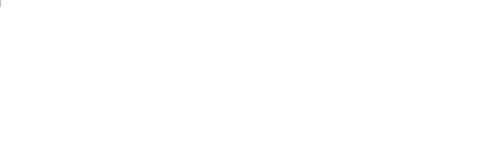 Adı-Soyadı:Sınıfı/No:AKSARAY 75.YIL MESLEKİ VE TEKNİK ANADOLU LİSESİELEKTRİK-ELEKTRONİK TEKNOLOJİSİ ALANI 2022-2023 EĞİTİM ÖĞRETİM YILI11 AMP SESLENDİRME VE IŞIKLANDIRMA 1.DÖNEM 2.YAZILI SINAVI SORULARI1.SORU AKUSTİK nedir?AKUSTİK ORTAMIN özellikleri nelerdir?(10 puan)(ÖDEV SORUSU)2. SORU Aşağıda verilen boşluklara verilen kelimelerden doğru olanını seçip yazınız.(45 puan)ORTAK EMİTER, ORTAK BEYZ, ORTAK KOLLEKTÖR, AKIM, GERİLİM, GÜÇ, DİPERSİYON, DİSTORSİYON,  MOSFET, FET, BJT, A, B, C, AB, D,E,MONOFONİK, STEREOFONİK, KUADROFONİK, ISI, IŞIK, SES, SICAKLIK, SİNÜS SİNYALİ, KARE DALGA SİNYALI, SES SİNYALİ, LOJİK, ANALOG, MATEMATİK, DİJİTAL, 30dB, 10dB, 0dB, MİKROFON, HOPARLÖR,MİKSER, SES TRANSDUSERİ,DİYAFRAM,20 HZ-20KHz,1-) En çok kullanılan yükselteç türü…ORTAK EMİTER……….. yükselteçtir.2-) Çıkış akımının giriş akımına oranlanmasıyla…AKIM………….. kazancı bulunur.3-) Bozulma, değişikliğe uğrama, girişe uygulanan ya da üretilen sinyalin orijinal dalga şeklinde bulunmayan özelliklerin çıkışta                   meydana gelmesine……DİSTORSİYON……………..denir.4-) Güç yükselteçleri genellikle, en büyük güç kazancı veren "……ORTAK EMİTERLİ……………" li olarak çalıştırılır.5-) Transistör girişine ya ters işaretli polarma geriliminin uygulandığı ya da hiç gerilim uygulanmadığı yükselteç türü…C SINIFI…….. yükselteçtir. 6-) İki  boyutlu ses veya müzik yayını yapan sisteme…STEREOFONİK SİSTEM………………. denir. 7-) …KUADROFONİK………………………..sistemde, sese, sağ, sol, ön, arka gibi daha büyük boyut kazandırmak amacı ile 4 kanallı yayın yapılmaktadır8-) Kulağımızı uyaran ve bu yolla beynimizde duyumlara yol açan etkilere……SES……… denir.9-)…SES SİNYALİ………………….. sesin kaydedilebilmesi, uzak mesafelere iletebilmesi ve saklanıp yeniden üretebilmesini sağlar. 10-)…ANALOG……….. ses sinyali, sesin birebir kopyalanmış (tespit edilmiş) biçimidir…DİJİTAL……….. ses sinyali ise ses sinyalinin birim zamanda belli örnekler alınması ve örneklerin sadece 1 ve 0’lardan oluşan bir koda dönüştürülmesiyle elde edilmiş sayısal biçimidir.11-) İnsan kulağının duyabileceği en düşük ses……0…dB….  dir.12-)Elektriği sese,sesi elektriğe çeviren cihatlara ortak isim olarak…SES TRANSDUSERİ……………..denir.13-) Bütün mikrofonların ve hoparlörlerin yapıları çalışma mantığı, ses dalgalarının bir…DİYAFRAMI……………. titreştirmesi esasına dayanmaktadır.14-) İnsan kulağının duyabileceği sesler……20Hz……..ile……20KHz………. arasındaki  seslerdir.15-) ince bir yarı iletken maddenin iki yüzünün  pozitif (+) ve negatif (-) olarak yüklenmesiyle…ELEKTRET……………. madde denir.3.SORU Aşağıdaki karışık olarak verilen tanımları doğrularıyla değiştiriniz.Tanım kısımlarına sadece numaraları yazınız.(34p) 1-) Sınıf E                                                                          (  17   )   en çok kullanılan mikrofon türüdür 2-) Woofer                                                                (  15    )   müzik nakli için çok uygundur.3-) Tweeter                                                                 (  10   )   radyo yayıncılığında en çok kullanılan mikrofondur.4-) Live Mikser                                                          (   9   )   birçok telefonun mikrofon kapsülünde kullanılır.5-) Hi-Fi Amplifikatörler                                                 (  12    )  kuartz ve raşel tuzlardan  oluşmaktadır6-)Elektret mikrofonlar                                                   (   6   )  kayıt sistemlerinde, amatör haberleşmede kullanılır7-)Telsiz mikrofonlar                                                       (   7   )   FM vericisi ve alıcıysıyla birlikte elektret mikrofon kullanılarak üretilir.8-) Midrange                                                                     (  14    )   en saf sese sahip ve sesteki bozulma en alt seviyededir.9-) Karbon mikrofonlar                                                  (  13    )    En çok kullanılan yükselteç sınıfıtır.10-) Kapasitif mikrofonlar                                              (   16   )    radyo frekans işlenmesi işlemlerini yapan yükselteç sınıfıdır.11-) DJ Mikser                                                            (   1   )    Kare  dalga  güçlendiren yükselteçlerdir. özel kontrol cihazlarında kullanılmaktadır.12-) Kristal mikrofonlar                                                    (   5   )    İnsan kulağının duyabileceği seslerin aslını bozmadan yükseltir.13-) Sınıf AB                                                                   (  3    )    oto radyo teyplerinde kullanılan hoparlörlerdir.14-) Sınıf A                                                                    (   8   )    Belli frekans aralığındaki sesleri  dinleyebilmek için özel olarak üretilen hoparlörkerdir.                                                              15-) Şeritli mikrofonlar                                               (   2   )     Evlerimizdeki ses sistemleri ve bilgisayarlarımızda lullanılan hoparlörlerdir. 16-) Sınıf C                                                                     (   4  )     canlı müzikte, salon sistemlerinde, sahnede ve stüdyoda kullanılan müzik aletlerindendir.17-) Dinamik mikrofonlar                                     (  11    )  CD, kaset, bilgisayar vb. gelen sinyallerin karıştırılmasında kullanılan müzük aletlerindendir.4.SORU Aşağıda verilen tablodaki boşlukları doldurunuz. Tanımı verilen ifadelerin şeklini şekli verilen ifadelerin tanımını yapınız.(11p)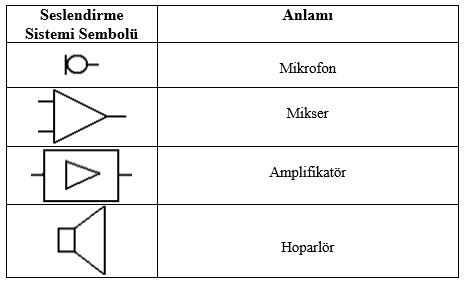 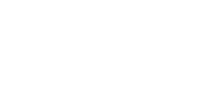 ..MİKROFON(2p)HOPARLÖR(2p)AMPLİFİKATÖR(3p)MİKSER(2p)N VEYA P KANALLI MOSFET(2p)MİKROFON(2p)HOPARLÖR(2p)AMPLİFİKATÖR(3p)MİKSER(2p)N VEYA P KANALLI MOSFET(2p)